體育卓師工作室──教學設計（三）組長：何亦橋課題：操控用具技能 - 橫拋膠環操控用具技能 - 橫拋膠環級別二年級教節：2個相連教節（每教節35分鐘，共70分鐘） 2個相連教節（每教節35分鐘，共70分鐘） 2個相連教節（每教節35分鐘，共70分鐘） 2個相連教節（每教節35分鐘，共70分鐘） 學生已有知識：個人原地向上拋接豆袋和膠環的經驗個人原地向上拋接豆袋和膠環的經驗個人原地向上拋接豆袋和膠環的經驗個人原地向上拋接豆袋和膠環的經驗課堂目標：體育技能學生能橫拋膠環至4米遠的目標，並能控制拋出膠環的力量和方向學生能橫拋膠環至4米遠的目標，並能控制拋出膠環的力量和方向學生能橫拋膠環至4米遠的目標，並能控制拋出膠環的力量和方向課堂目標：活動知識學生能說出橫拋膠環的動作要點學生能說出橫拋膠環的動作要點學生能說出橫拋膠環的動作要點課堂目標：價值觀和態度學生能培養關愛、承擔精神、尊重他人學生能培養關愛、承擔精神、尊重他人學生能培養關愛、承擔精神、尊重他人課堂目標：共通能力學生能發展協作能力、溝通能力、明辨性思考能力學生能發展協作能力、溝通能力、明辨性思考能力學生能發展協作能力、溝通能力、明辨性思考能力教學思路：學生的能力學生已初步掌握往上拋接豆袋及膠環的能力，但在控制由下而上的拋接距離及準繩度方面，仍有改進空間。學生學習難點控制橫拋膠環的力量不足掌握橫拋膠環的正確動作教學策略針對學生控制橫拋膠環力量不足的問題，教師安排橫拋不同目標的高度及距離，協助學生掌握控制的力量。為了使學生掌握橫拋膠環的正確動作，教師通過設計定型動作，讓學生逐步掌握每個動作的要點。教師在過程中從旁協助和觀察學生的表現，適時给予回饋，並運用平板電腦分析學生的錄像片段。活動設計的思路課前運用翻轉課堂的設計教師拍攝橫拋膠環教學錄像片段，讓學生了解橫拋膠環技能的學習要點及激發他們的學習動機。教師運用特寫鏡頭拍攝錄像片段，讓學生在課前觀看的時候，更易明白學習內容及橫拋膠環的動作。學生的能力學生已初步掌握往上拋接豆袋及膠環的能力，但在控制由下而上的拋接距離及準繩度方面，仍有改進空間。學生學習難點控制橫拋膠環的力量不足掌握橫拋膠環的正確動作教學策略針對學生控制橫拋膠環力量不足的問題，教師安排橫拋不同目標的高度及距離，協助學生掌握控制的力量。為了使學生掌握橫拋膠環的正確動作，教師通過設計定型動作，讓學生逐步掌握每個動作的要點。教師在過程中從旁協助和觀察學生的表現，適時给予回饋，並運用平板電腦分析學生的錄像片段。活動設計的思路課前運用翻轉課堂的設計教師拍攝橫拋膠環教學錄像片段，讓學生了解橫拋膠環技能的學習要點及激發他們的學習動機。教師運用特寫鏡頭拍攝錄像片段，讓學生在課前觀看的時候，更易明白學習內容及橫拋膠環的動作。學生的能力學生已初步掌握往上拋接豆袋及膠環的能力，但在控制由下而上的拋接距離及準繩度方面，仍有改進空間。學生學習難點控制橫拋膠環的力量不足掌握橫拋膠環的正確動作教學策略針對學生控制橫拋膠環力量不足的問題，教師安排橫拋不同目標的高度及距離，協助學生掌握控制的力量。為了使學生掌握橫拋膠環的正確動作，教師通過設計定型動作，讓學生逐步掌握每個動作的要點。教師在過程中從旁協助和觀察學生的表現，適時给予回饋，並運用平板電腦分析學生的錄像片段。活動設計的思路課前運用翻轉課堂的設計教師拍攝橫拋膠環教學錄像片段，讓學生了解橫拋膠環技能的學習要點及激發他們的學習動機。教師運用特寫鏡頭拍攝錄像片段，讓學生在課前觀看的時候，更易明白學習內容及橫拋膠環的動作。學生的能力學生已初步掌握往上拋接豆袋及膠環的能力，但在控制由下而上的拋接距離及準繩度方面，仍有改進空間。學生學習難點控制橫拋膠環的力量不足掌握橫拋膠環的正確動作教學策略針對學生控制橫拋膠環力量不足的問題，教師安排橫拋不同目標的高度及距離，協助學生掌握控制的力量。為了使學生掌握橫拋膠環的正確動作，教師通過設計定型動作，讓學生逐步掌握每個動作的要點。教師在過程中從旁協助和觀察學生的表現，適時给予回饋，並運用平板電腦分析學生的錄像片段。活動設計的思路課前運用翻轉課堂的設計教師拍攝橫拋膠環教學錄像片段，讓學生了解橫拋膠環技能的學習要點及激發他們的學習動機。教師運用特寫鏡頭拍攝錄像片段，讓學生在課前觀看的時候，更易明白學習內容及橫拋膠環的動作。課前學習/準備安排學生在課前觀看錄像，學習橫拋膠環動作，然後回答問卷。技能測試製作「標誌筒公仔」(3個小標誌筒和大標誌筒)，見右圖。學生站在4米距離，將膠環橫拋向目標(小標誌筒及大標誌筒)。 拋中小標誌筒得2分，拋中大標誌筒得1分。每位學生有3次機會問卷調查電子或紙本問卷教師收集學生問卷，記錄及拍攝學生橫拋膠圈的動作，在課堂上作出跟進及提點，幫助學生改善動作。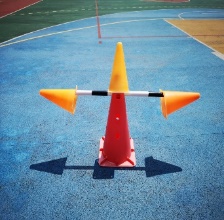 教學時間分配教學內容/活動教學要點理念課前學習運用資訊科技，製作教學錄像片段，安排學生在課堂前觀看，認識簡單的動作要點。通過課前的教學片段讓學生學習新技能的動作要點。錄像內容是展示橫拋膠環的動作要點通過「翻轉課堂」的理念，讓學生在課前先學習簡單動作，認識新技能，讓教師在課堂上再跟進和鞏固學生所學。通過學生的技能測試及問卷調查，教師找出能力較佳的學生在課堂上擔任小老師。8分鐘熱身活動【飛天膠環】學生每人1個膠環，找一個合適的個人空間，自由進行拋接膠環，如膠環掉到地上，學生需要在原地「開合跳」5次，然後再進行活動。拋接膠環動作要點:拋膠環時，單手握膠環由下而上拋出膠環準備接膠環時，眼望膠環，手向膠環方向伸出 由於課堂剛開展，學生身體未進入運動狀態，因此以「開合跳」的活動，以增加學生的運動量。7分鐘活動（一）【定格超人】學生每人1個膠環，自由走動，聞教師口令後，展示橫拋膠環定型動作。教師首先讓學生自由走動(跑跳步、滑步、踏跳步等)教師發出口令，學生按以下指令展示定型動作。定型動作如下：手持膠環那邊的腳站前，側身手持膠環，掌心向天，把膠環置於腰間假裝拋環後，手指指向目標活動（一）動作要點1.手持膠環那邊的腳站前，側身2.手持膠環，掌心向天，把膠環置於腰間3.由下而上拋出膠環4.拋環後，手指指向目標活動（一）「橫拋膠環」的動作是一個連貫動作，學生不容易處理一整套「橫拋膠環」的動作，因此教師將動作拆細，設計定型動作讓學生逐步掌握每個動作的要點。10分鐘活動（二）【動力超人】將膠環橫拋到指定距離學生AB兩人一組，每組分配2個膠環。開始前，兩人面對面相距2米，站在藤圈內。活動開始時，兩人橫拋膠環到對方的藤圈內，如兩人同時成功拋中，往後移動藤圈半米。教師從旁協助和觀察學生的表現，適時给予回饋，並運用平板電腦分析學生的錄像片段。照顧學生學習多樣性的策略：學生因應自己的能力，調整橫拋膠環的距離，控制拋膠環的力量大小。活動（二）動作要點1.手持膠環那邊的腳站前，側身2.手持膠環，掌心向天，把膠環置於腰間3.由下而上拋出膠環4.拋環後，手指指向目標橫拋膠環時，需要控制力量大小。留意場地空間及個人空間，避免踫撞。活動（二）因應學生的能力，調整拋膠環的距離，讓學生練習控制力量。10分鐘活動（三）【高低超人】將膠環橫拋到指定距離及高度學生AB兩人一組，每組分配2個膠環，1個大標誌筒、1枝藤枝、1個小標誌筒及1隻飛碟。開始前，大標誌筒及飛碟相距2米。另將藤枝垂直插入大標誌筒，再在藤枝上放小標誌筒，製作「標誌筒公仔」。活動開始時，AB站在飛碟位置，A向大標誌筒及小標誌筒橫拋膠環各一次，共兩次機會。A拋出膠環後，要拾回，才可再拋，A拋完兩次，輪到B。 如2次成功準確拋中標誌筒可往後移動1米，1次成功原地站立，0次成功往標誌筒行近1米。教師在過程中從旁協助和觀察學生的表現，適時给予回饋，並運用平板電腦分析學生的錄像片段。活動（三）動作要點1.手持膠環那邊的腳站前，側身2.手持膠環，掌心向天，把膠環置於腰間3.由下而上拋出膠環4.拋環後，手指指向目標橫拋膠環時要留意：控制力量拋出膠環，拋出膠環後，手指指向目標。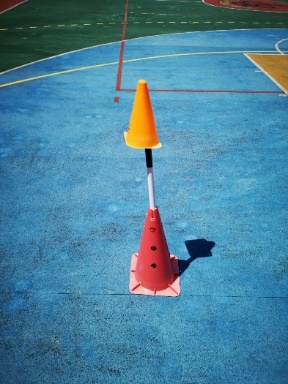 活動（三）調整拋膠環的高度及距離，讓學生練習控制力量及調整技巧。15分鐘活動（四）【空間超人】將膠環橫拋到指定方向、距離及高度學生AB兩人一組，每組分配2個膠環，1個大標誌筒、1枝藤枝、3個小標誌筒及1隻飛碟。開始前，大標誌筒及飛碟相距2米。將藤枝橫向插入大標誌筒，再在藤枝(左、中及右)上放小標誌筒，製作「標誌筒公仔」。活動開始時，AB站在飛碟位置面向「標誌筒公仔」橫拋膠環，每人有兩次機會，輪流拋出。一人拋出後，要拾回才輪到下一人參與活動。兩次橫拋膠環以大標誌筒及小標誌筒為目標。如2次成功準確拋中標誌筒，可往後移動1米，1次成功原地站立，0次成功往標誌筒行近1米。教師在過程中從旁協助和觀察學生的表現，適時给予回饋，並運用平板電腦分析學生的錄像片段。活動（四）動作要點1.手持膠環那邊的腳站前，側身2.手持膠環，掌心向天，把膠環置於腰間3.由下而上拋出膠環4.拋環後，手指指向目標橫拋膠環時要留意：手指指向目標及控制力量大小眼望目標方向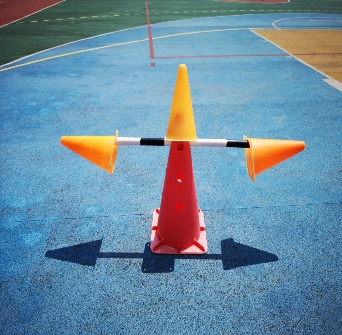 活動（四）調整拋膠環的方向、高度及距離，幫助學生控制力量及調整技巧。15分鐘應用活動及評估課堂成效多目標橫拋膠環活動學生ABCD四人一組每組分配1個膠環，2個大標誌筒、2枝藤枝及6個小標誌筒。將藤枝橫向插入大標誌筒，再在藤枝(左、中及右)上放小標誌筒，製作「標誌筒公仔」。開始前，4人分成2隊，於場區內放置「標誌筒公仔」場區由兩個相連的3米乘3米正方形組成，每隊佔1個場區。遊戲玩法：將膠環拋中對方「標誌筒公仔」得1分，在限時之內得分最高者勝出。沒有膠環在手的學生，需要站在場區底線等候拋膠環。每次拋出膠環後，可輪流到自己場區內取膠環作第二次進攻要注意安全，等待對方離開場區才可拋出膠環。以錄像拍攝學生拋膠環的動作。活動設計考慮學生多樣性，讓學生按個人能力參與活動。活動加入比賽元素，提升趣味。5分鐘整理及總結教師帶領學生進行伸展活動，並收拾用具。教師向學生提問，引導他們總結學習要點。1.橫拋膠環時，腳部有甚麼預備動作? (持膠環那邊的腳站前，側身)2.橫拋膠環時，手部有甚麼預備動作? (手持膠環，掌心向天，把膠環置於腰間)3.拋出膠環時，要注意甚麼重點？(由下而上拋出膠環，拋膠環後，手指指向目標)指導學生收拾用具，將物品分類擺放。紓緩肌肉及軟組織的繃緊狀態，並恢復正常的活動能力提問動作要點，幫助學生鞏固本課節所學的知識和技能。